Vides objekta “Latvijai 100” idejas autors ir Daugavpils  Latviešu  biedrība,  tā radās vēl 2012. gadā. Vēlāk izveidoja biedrību “Latvijai 100”. Ideju atbalstīja visas nacionālās kultūras biedrības. Ir veikti metu konkursi, otrajā konkursā kā uzvarētājs atzīts mets ar devīzi “Saules kalnā”. Meta autori Ivars Mailītis un Visvaldis Asaris. Tika veikta arī sabiedriskā aptauja. No 220 respondentiem 201 ieceri atbalstīja. Vides objektu bija plānots uzstādīt Vienības dārzā par sabiedrības ziedojumiem. Saziedots ap 3 tūkst. eiro, kas ir biedrības kontā. Projekts tika apturēts, arī ziedojumi apturēti.Neskatoties uz to, pašvaldība nebija atteikusies no ieceres realizācijas. Jau šogad bija plānots uzsākt  labiekārtošanas darbus Vienības dārzā. Plānojās atjaunot un ierīkot jaunus apstādījumus, uzstādīt jaunus soliņus, velo novietnes, puķu kastes, jaunu apgaismojumu.11. februārī Domes sēdē deputāti skatīja jautājumu par publiskās apspriešanas rīkošanu vides objekta “Saules kalnā” būvniecības ieceri, tāpēc  jebkādi Vienības dārza rekonstrukcijas darbi ir apturēti.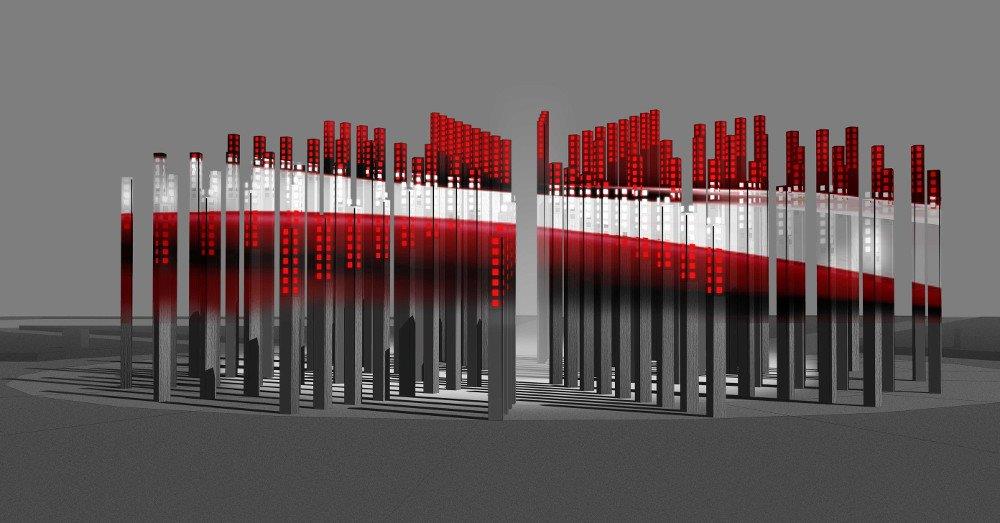 